Специальные правила компетенцииВеб-дизайн и разработкадля дистанционно-очного формата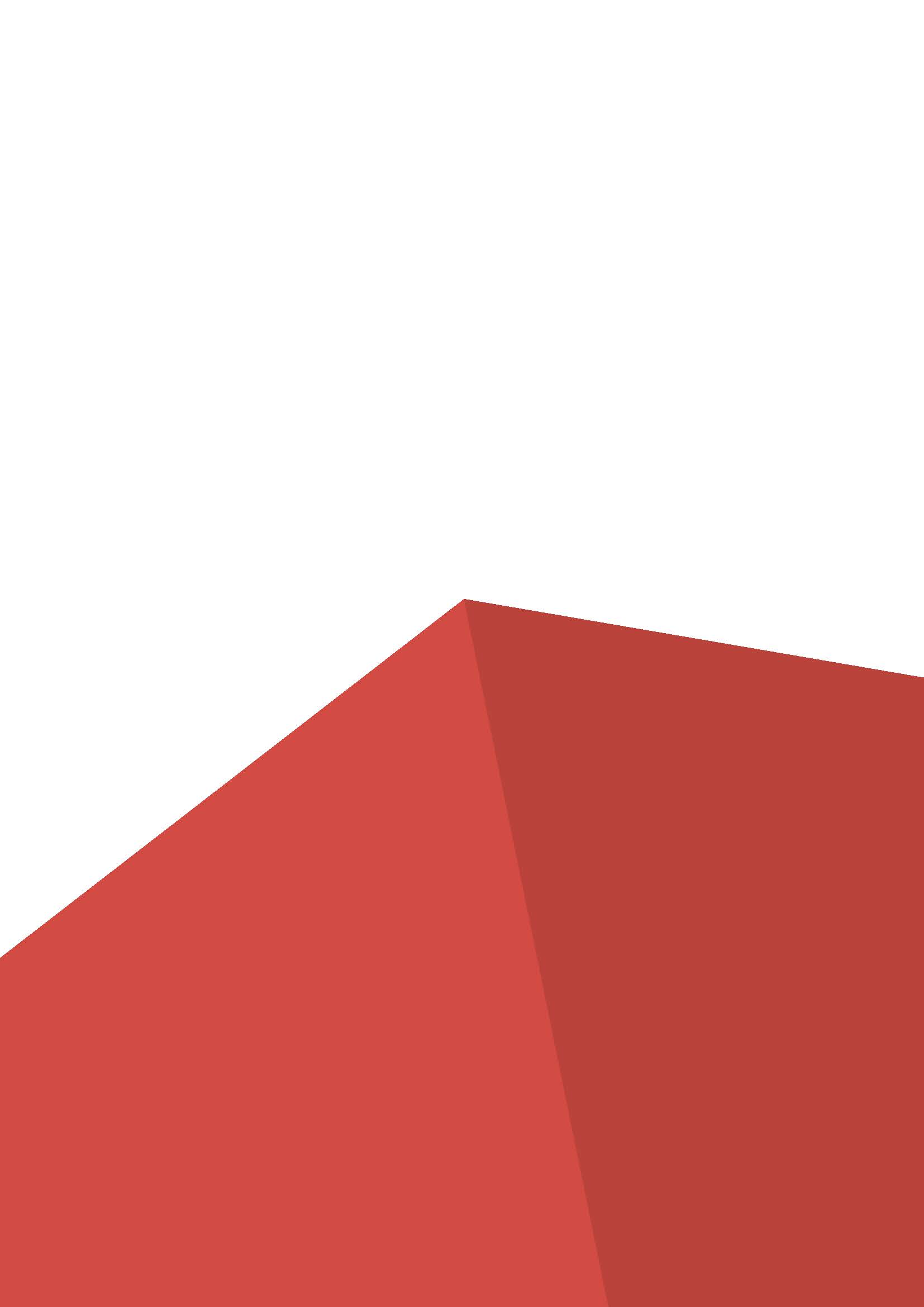 Принципы проведения соревнований в дистанционно-очном форматеСоревнования проводятся в дистанционном формате. Конкурсанты выполняют задания на оборудованной площадке в своём регионе.Эксперты осуществляют приёмку площадок, контроль проведения работ, дистанционную поддержку конкурсантов находясь на различных площадках.Конкурсное задание выдаётся конкурсантам по модулям перед каждым модулем.Соревнования проводятся единовременно. Один конкурсант выполняет конкурсное задание в течении 1 дня. ЭкспертыГлавный эксперт, Заместитель главного эксперта выполняют функции организации и проведения приёма площадок конкурсантов, контроля процесса проведения соревнований и их оценки. Оценивающие эксперты выполняют функции контроля процесса проведения соревнований и оценки работ конкурсантов. Эксперты компатриоты отсутствуют.Технический эксперт площадки участника выполняет функции застройки, сдачи площадки и поддержания её работоспособности в процессе проведения соревнований. Технический эксперт площадки-организатора соревнований выполняет функции застройки, сдачи площадки, поддержания её работоспособности в процессе проведения соревнований, а также консультационную поддержку ГЭ, ЗГЭ, Оценивающим экспертам и техническим экспертам на площадках участников.ПодготовкаПриём площадок конкурсантов производится в С-1 путем установки платформы Trueskills на компьютеры участников. В случае если до 20:00 дня С-1 площадка не будет принята, команда региона не допускается к участию в соревнованиях.Требования к инфраструктуре Полное соответствие инфраструктурному листуПолное соответствие плану застройкиСтабильность каналов передачи данных и работоспособность всех программ на площадке конкурсантаВыполнены требования по видеонаблюдению. Обзор площадки соответствует выставленным требованиям, качество картинки позволяет проводить оценку. Камеры расставлены согласно плану застройки.Требования по видео/аудио наблюдению:Количество и расположение камер указаны в инфраструктурном листе и плане застройки.Требования к камерам и трансляции - в соответствии с общими требованиями Союза Ворлдскиллс.Обязательна запись аудио.Съемка и трансляция проводятся, начиная с момента приёма площадки (в соответствии с SMP) до окончания выступления конкурсанта и опломбирования работы (если применимо) круглосуточно.По требованию ГЭ и оценивающей группы экспертов возможна корректировка и перемещение камер как во время приемки площадки, так и во время проведения соревнований.Требуется запись видео с экрана (осуществляется платформой Trueskills).Требования по доступу к записям выполнения работ конкурсантами:ГЭ, ЗГЭ и Оценивающие эксперты имеют полный доступ к просмотру материалов со всех камерТребования к цифровым решениям:Платформа TrueskillsРегистрация и подписываемые протоколы. Все протоколы должны быть отсканированы и загружены в общее хранилище.Участники при регистрации на площадке и перед началом каждого этапа работ должны подходить к камере, показывать свой паспорт и называть своё ФИОПротоколы на площадках конкурсантов:- Протокол регистрации конкурсанта- Протокол ознакомление с рабочей площадкой- Протокол ознакомление с конкурсным заданием- Протокол ознакомления с правилами охраны трудаПротоколы ГЭ:- Протокол регистрации экспертов (ГЭ, ЗГЭ, Оценивающие эксперты)- Протокол распределения ролей экспертов (ГЭ, ЗГЭ, Оценивающие эксперты)- Жеребьёвка (при необходимости)- Протокол о внештатной ситуации (при необходимости)- Протокол проверки Тулбоксов (при необходимости)Методы разработки и выдачи КЗ конкурсантуЗадание секретное. Разработку и хранение задания осуществляется ГЭ совместно с ЗГЭ, Оценивающими экспертами. Выдача заданий происходит через платформу TrueskillsПроведениеДоступ на конкурсную площадкуУчастник должен находиться в помещении один. При возникновении технических вопросов в комнату может зайти технический эксперт. С-1Регистрация конкурсантов на площадкахПодписание протоколовВводные инструктажиУстановка приложения платформы Trueskills на компьютер конкурсанта. Его запуск с последующей настройкой по инструкции.Дни соревнованийКонкурсант должен находиться в помещении один. Вопросы по заданию он может задать ГЭ, ЗГЭ, Оценивающим экспертам через платформу Trueskills. При возникновении технических проблем на площадку может пройти технический эксперт, с обязательным предварительным уведомлением ГЭ. По завершении выполнения модуля задания автоматически передаются на проверку.ОценкаМетоды проведения оценкиОценка производится при помощи следующих методов: автоматизированная оценка, ручная проверка экспертами.Рукописные ведомости оценок не используются. Оценивающие эксперты заносят результаты напрямую в CIS.Завершение оценкиПроверка внесённых оценок в CIS экспертами компатриотами не производится. После блокировки оценок, протокол блокировки подписывают ГЭ, ЗГЭ и отсканированная файл загружается в хранилище.Результаты чемпионата подводятся согласно регламенту чемпионата.